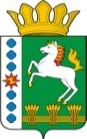 КОНТРОЛЬНО-СЧЕТНЫЙ ОРГАН ШАРЫПОВСКОГО РАЙОНАКрасноярского краяЗаключениена проект Постановления администрации Холмогорского сельсовета «О внесении изменений в постановление администрации Холмогорского сельсовета от 30.10.2013 № 293 «Об утверждении муниципальной программы Холмогорского сельсовета «Развитие культуры» (в ред. от 01.03.2018 № 33/3-П, от 06.12.2019№ 471-п)16 июля 2020 год 									№ 65Настоящее экспертное заключение подготовлено Контрольно – счетным органом Шарыповского района на основании ст. 157 Бюджетного  кодекса Российской Федерации, ст. 9 Федерального закона от 07.02.2011 № 6-ФЗ «Об общих принципах организации и деятельности контрольно – счетных органов субъектов Российской Федерации и муниципальных образований», ст. 15 Решения Шарыповского районного Совета депутатов от 20.09.2012 № 31/289р «О внесении изменений и дополнений в Решение Шарыповского районного Совета депутатов от 21.06.2012 № 28/272р «О создании Контрольно – счетного органа Шарыповского района» (в ред. от 20.03.2014 № 46/536р), пункт 1.2.3 Соглашения от 20.01.2015 «О передаче Контрольно-счетному органу Шарыповского района полномочий Контрольно-счетного органа Холмогорского сельсовета по осуществлению внешнего муниципального финансового контроля», соглашение о передаче Контрольно – счетному органу Шарыповского района полномочий Контрольно – счетного органа Холмогорского сельсовета по осуществлению внешнего муниципального финансового контроля, соответствии со стандартом организации деятельности Контрольно – счетного органа Шарыповского района СОД 2 «Организация, проведение и оформление результатов финансово – экономической экспертизы проектов Решений Шарыповского районного Совета депутатов и нормативно – правовых актов по бюджетно – финансовым вопросам и вопросам использования муниципального имущества и проектов муниципальных программ» утвержденного приказом Контрольно – счетного органа Шарыповского района от 16.12.2013 № 29.          Представленный на экспертизу проект Постановления администрации Холмогорского сельсовета «О внесении изменений в постановление администрации Холмогорского сельсовета от 30.10.2013 № 293 «Об утверждении муниципальной программы Холмогорского сельсовета «Развитие культуры» (в ред. от 01.03.2018 №33/3-П, от 06.12.2019№ 471-п) направлен в Контрольно – счетный орган Шарыповского района 16 июля 2020 года, разработчиком данного проекта Постановления является администрации Холмогорского сельсовета Шарыповского района. Основанием для разработки муниципальной программы являются:- статья 179 Бюджетного кодекса Российской Федерации;- постановление администрации Холмогорского сельсовета от 29.07.2013 года № 207 «Об утверждении Порядка принятия решений о разработке  муниципальных программ Холмогорского сельсовета, их формировании и реализации»;- распоряжение администрации Холмогорского сельсовета от 29.08.2013  № 16 «Об утверждении перечня муниципальных программ Холмогорского сельсовета».Ответственный исполнитель администрации Холмогорского сельсовета.Соисполнители муниципальной программы отсутствуют.Целью Программы является создание условий для развития и реализации культурного и духовного потенциала населения.Мероприятие проведено 16 июля 2020 года.В ходе подготовки заключения Контрольно – счетным органом Шарыповского района были проанализированы следующие материалы:- проект Постановления главы администрации Холмогорского сельсовета «О внесении изменений в постановление администрации Холмогорского сельсовета от 30.10.2013 № 293 «Об утверждении муниципальной программы Холмогорского сельсовета «Развитие культуры» (в ред. от 01.03.2018 №33/3-П, от 06.12.2019№ 471-п);- паспорт муниципальной программы Холмогорского сельсовета «Развитие культуры».Рассмотрев представленные материалы к проекту Постановления установлено следующее:В соответствии с проектом паспорта Программы происходит изменение по строке (пункту) «Ресурсное обеспечение муниципальной программы».После внесения изменений строка  будет читаться:Увеличение бюджетных ассигнований по муниципальной программе Холмогорского сельсовета «Развитие культуры» за счет средств бюджета поселения в сумме 300 000,00 руб. (0,37%).Вносятся изменения в подпрограмму «Народное творчество и культурно-досуговая деятельность» по строке (пункту) «Объемы и источники финансирования подпрограммы». После внесения изменений строка будет читаться:Увеличение бюджетных ассигнований по подпрограмме «Народное творчество и культурно-досуговая деятельность» в 2020 году за счет средств бюджета поселения в сумме 300 000,00 руб. (1,75%) на мероприятие 1.1. «Межбюджетные трансферты, передаваемые бюджету муниципального района из бюджетов поселений на осуществление части полномочий по созданию условий для организации досуга и обеспечения жителей поселения услугами организаций культуры на территории Холмогорского сельсовета».При проверке правильности планирования и составления проекта Постановления  нарушений не установлено.На основании выше изложенного Контрольно – счетный орган Шарыповского района предлагает Администрации Холмогорского сельсовета утвердить изменения, вносимые в проект Постановления администрации Холмогорского сельсовета «О внесении изменений в постановление администрации Холмогорского сельсовета от 30.10.2013 № 293 «Об утверждении муниципальной программы Холмогорского сельсовета «Развитие культуры» (в ред. от 01.03.2018 №33/3-П, от 06.12.2019№ 471-п).ПредседательКонтрольно – счетного органа						Г.В. СавчукРесурсное обеспечение муниципальной  программы Предыдущая редакцияПредлагаемая редакция (проект Постановления)Ресурсное обеспечение муниципальной  программы Общий объем бюджетных ассигнований на реализацию муниципальной программы  составляет 80 292 829,32 руб., в том числе:краевого бюджета 1 347 528,25 руб., из них:2014 год – 216 169,92,00 руб.;2015 год – 440 039,00 руб.;2016 год – 165 594,00 руб.;2017 год – 525 725,33 руб.;2018 год – 0,00 руб.;2019 год – 0,00 руб.;2020 год – 0,00 руб.;2021 год – 0,00 руб.;2022 год – 0,00 руб.районного бюджета 23 600,00 руб., из них:2014 год – 0,00 руб.;2015 год – 0,00 руб.;2016 год – 0,00 руб.;2017 год – 0,00 руб.;2018 год – 23 600,00 руб.;2019 год – 0,00 руб.;2020 год – 0,00 руб.;2021 год – 0,00 руб.;2022 год – 0,00 руб.бюджет поселения 78 661 984,07 руб., из них:2014 год – 13 607 626,94 руб.;2015 год – 14 201 353,00 руб.;2016 год – 12 887 764,84 руб.;2017 год – 8 430 682,29 руб.;2018 год – 8 868 457,00 руб.;2019 год – 3 543 300,00 руб.;2020 год – 5 707 600,00 руб.;2021 год – 5 707 600,00 руб.;2022 год – 5 707 600,00 руб.внебюджетные источники 259 717,00 руб., из них:2014 год – 70 000,00 руб.;2015 год – 83 102,00 руб.;2016 год – 70 000,00 руб.;2017 год – 36 615,00 руб.;2018 год – 0,00 руб.;2019 год – 0,00 руб.;2020 год – 0,00 руб.;2021 год – 0,00 руб.;2022 год – 0,00 руб.Общий объем бюджетных ассигнований на реализацию муниципальной программы  составляет 80 592 829,32 руб., в том числе:краевого бюджета 1 347 528,25 руб., из них:2014 год – 216 169,92,00 руб.;2015 год – 440 039,00 руб.;2016 год – 165 594,00 руб.;2017 год – 525 725,33 руб.;2018 год – 0,00 руб.;2019 год – 0,00 руб.;2020 год – 0,00 руб.;2021 год – 0,00 руб.;2022 год – 0,00 руб.районного бюджета 23 600,00 руб., из них:2014 год – 0,00 руб.;2015 год – 0,00 руб.;2016 год – 0,00 руб.;2017 год – 0,00 руб.;2018 год – 23 600,00 руб.;2019 год – 0,00 руб.;2020 год – 0,00 руб.;2021 год – 0,00 руб.;2022 год – 0,00 руб.бюджет поселения 78 961 984,07 руб., из них:2014 год – 13 607 626,94 руб.;2015 год – 14 201 353,00 руб.;2016 год – 12 887 764,84 руб.;2017 год – 8 430 682,29 руб.;2018 год – 8 868 457,00 руб.;2019 год – 3 543 300,00 руб.;2020 год – 6 007 600,00 руб.;2021 год – 5 707 600,00 руб.;2022 год – 5 707 600,00 руб.внебюджетные источники 259 717,00 руб., из них:2014 год – 70 000,00 руб.;2015 год – 83 102,00 руб.;2016 год – 70 000,00 руб.;2017 год – 36 615,00 руб.;2018 год – 0,00 руб.;2019 год – 0,00 руб.;2020 год – 0,00 руб.;2021 год – 0,00 руб.;2022 год – 0,00 руб.Объемы и источники финансирования подпрограммыПредыдущая редакция подпрограммы Предлагаемая редакция подпрограммы  (проект Постановления)Объемы и источники финансирования подпрограммыОбщий объем бюджетных ассигнований на реализацию подпрограммы составляет в сумме 17 122 800,00 руб., в том числе за счетбюджетов поселений 17 122 800,00 руб., из них:2020 год – 5 707 600,00 руб.;2021 год – 5 707 600,00 руб.;2022 год – 5 707 600,00 руб.Общий объем бюджетных ассигнований на реализацию подпрограммы составляет в сумме 17 422 800,00 руб., в том числе за счетбюджетов поселений 17 422 800,00 руб., из них:2020 год – 6 007 600,00 руб.;2021 год – 5 707 600,00 руб.;2022 год – 5 707 600,00 руб.